HABIBA PLANING ENGINEER (Registered from PEC)Email: HABIBA.373678@2freemail.com OBJECTIVESeeking a long term career with a leading organization to enhance my skills and experience in the field of Construction& Project Management, Environmental Management, Project Planning and scheduling. Moreover willing to work in a reputed construction industry. I am in the search of an admirable opportunity where I could polish myself and move ahead with respect to my capacities and capabilities. Working with your organization will allow me to capitalize on the organizational experience and be a valued team member.PROFILERegistered Civil Engineer from the Pakistan Engineering Council Specialized in Construction.Core area of work – Design Consultancy, Construction & execution, Planning and Scheduling. Certified Primavera p6 Professional and having strong grip on Primavera P6.Execution of Civil Works. Site Management Planning and Scheduling, communication and dealing with relevant personnel.Engineering Management and Cost Estimation of Multi Story Building and Vast understanding of BOQ.Strong Analytical & Communication skills.Preparing for PMP Certificate.WORK HISTORY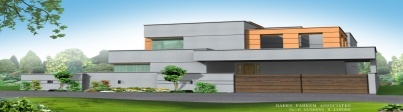 RAEES FAHIM ASSOCIATES- Lahore, PakistanFrom August 2015 to DatePlanning EngineerResponsibilities:Plan, organize and schedule the project by developing a project master schedule through the application of primavera software.Reviewing the sub-contractor’s detailed work program submissions and prepare the evaluation report.Monitoring and analyzing critical activities in the project schedule.Review, investigate and correct errors and inconsistencies in documents and Monthly Progress reports. Take Reports on regular basis to ensure the Project consistency. Understand the work breakdown structure (WBS) and work with the management and project/maintenance team in the development of work breakdown structure for progress measurement, scheduling, cost estimating and project control.Prepares cash flow, charts and histograms on planning projects.Supporting the Engineers and ensuring fair construction is carried out. Providing Evidence to the auditors to finalize audit.Arrange meetings to discuss the potential sensitive areas. Highlight the areas where things are not in line. Determining proper handling of Concrete and approve its Pouring in required dimensions.Researching and Reporting on factors influencing the slow rate of Progress.Conducting Reviews and evaluations to boost up the Progress.JERS ENGINEERING CONSULTANTS (JEC) - Lahore, PakistanJanuary 2015 to July 2015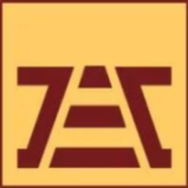 Design EngineerResponsibilities:I have worked on following Projects:Combined Military Hospital RawalpindiDescription: Design of Water Supply, Prepared Design Reports and Presentations.Design Of Plumbing System For Avari Hotel Murree  Description: Prepared Design Reports and Presentations, Bill of Quantities and Cost Estimation, Schematic design of Water Supply.Design of Plumbing Systems Of Dynasty Apartments Lahore   Description: Prepared Design Reports and Presentations, Designed Fire Fighting Systems.Alliance Healthcare Hospital, PeshawarDescription: Design of Water Supply, Prepared Design Reports and Presentations.Old Mayor Parking Plaza, FaisalabadDescription: Design of Water Supply, Fire Fighting System &Prepared Design Reports and Presentations.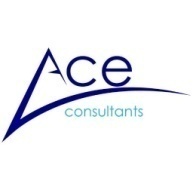 ASSOCIATED CONSULTING ENGINEERS- Lahore, PakistanAugust 2013 to Sep 2013InterneeWorked on the feasibility report of Gharait Swir Lusht Hydropower project.Allow the sub-contractor for any activity and after check and report the quality and status of that activity.Played a pivotal role by meeting demanding deadlines and completing assignments ahead of schedule and then assisting coworkers in their tasks.ACADEMIC DISTINCTIONSMSC Civil Engineering	(The University of Lahore)			2015-2018BSC Civil Engineer		(The University of Lahore)			2010-2014FSC Pre-Engineering	(BISE Lahore)					2008-2010Matriculation			(Lahore)					2006-2008CERTIFICATIONSCIEH				Fire SafetyIOSH				Managing SafelyEPA net			Water distribution piping systemPrimavera P6			Project ManagementTRAININGS / WORKSHOPSSeminar:			Guidelines for Hospital Waste ManagementHospital Waste Disposal TechniquesHospital Waste Management RulesWorkshop:			Geometric Design of Major & Minor HighwaysSeminar:			Hiring of Consultants (PCII)Seminar:			Basic Life Support & Fire FightingSeminar:			Waste water on world water day 2017SKILLSComputer Skills:					Primavera P6 professional, AutoCAD, MS Office, Excel, 				Power point, SAP, Epa.NET and GIS.Languages:			Fluent in English, Urdu and Punjabi. Writing skills:		Excellent writing skills.PERSONAL INFORMATIONNationality			PakistaniDate of Birth			28-03-1992Gender			FemaleInterests			Building Infrastructure, Project Planning, Public Health, Literature, Net surfing, Sports, GymPROFESSIONAL SKILLSAnalytical skills, Risk Assessment, Team & Time Management, Presentation Skills, Leadership AbilitiesSelf-Motivated, Disciplined, and DedicatedDirector of University Environmental Society (S.A.F.E)Leader of the BSC final year projectREFERENCE Promptly furnished as per requirement.Assisted in design of Water Supply Designing of Sewerage SystemPreparation of Bill of QuantitiesMaking Project ReportsDesigned Fire Fighting System